Схема размещения спортивной площадки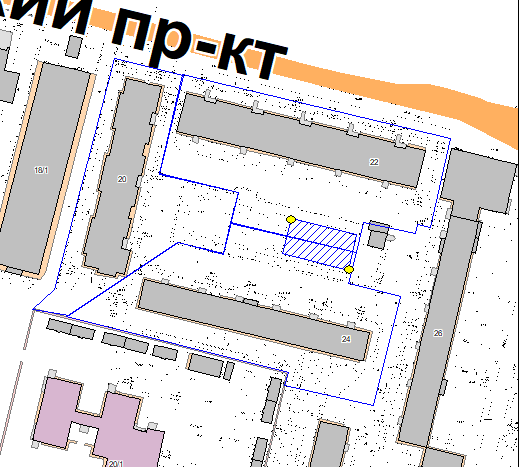   Условные обозначения:      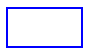 - Граница придомовой территории согласно Проекту  межевания 25  микрорайона, утвержденного  Постановлением Администрации города Сургута от 22.02.2018г. №1338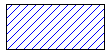 - Размещение спортивной площадки размером 15х27м                               (Общая  S=405м2, в том числе МКД №22 S=222м2, МКД №24 S=183м2)            - Опора освещения (2шт.)3D модель спортивной площадки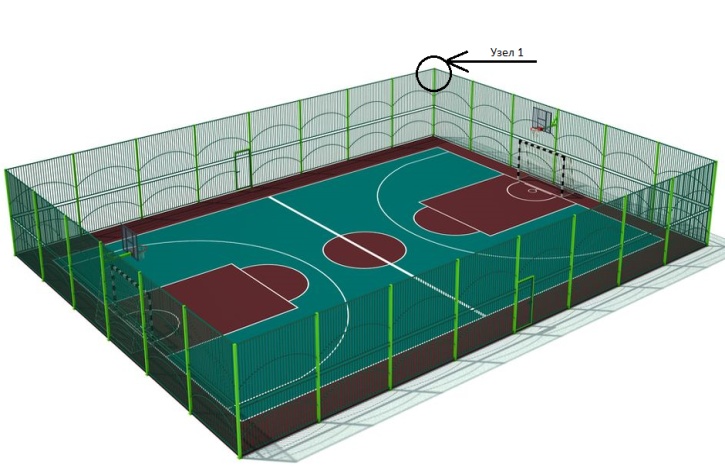 Спецификация  оборудования и элементов спортивной площадки:                      Узел 1                                                   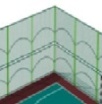 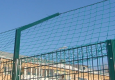 - Антивандальное ограждение  (с калитками)  для спортивной площадки    (высота 4м) с  элементами на торцевых частях – навершие 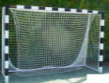 - Ворота мини-футбольные (2шт.)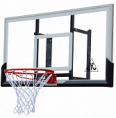 - Щит с баскетбольным кольцом  (2шт.)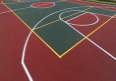 - Устройство резино-наливного покрытия с разметкой Уличный фонарь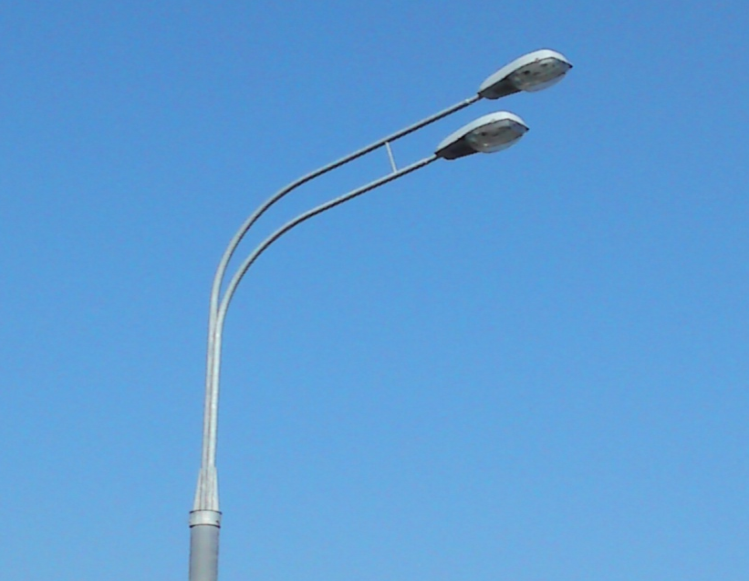 